Publicado en México el 23/08/2018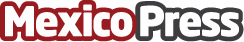 Estiman crecimiento de industria ferretera para 2019Expo Nacional Ferretera mantiene el ritmo de crecimiento de cara a su 30 aniversario. La trigésima edición de Expo Nacional Ferretera (ENF) tendrá lugar del 6 al 8 de septiembre de 2018 en Expo Guadalajara, considerado como el centro de negocios de la industria, que genera gran entusiasmo de participación entre las marcas líderes del mercado, de acuerdo a Javier García, Director General del eventoDatos de contacto:Sergio Gutiérrez5588526101Nota de prensa publicada en: https://www.mexicopress.com.mx/estiman-crecimiento-de-industria-ferretera Categorías: Nacional Bricolaje Interiorismo Emprendedores Eventos Recursos humanos Consumo Jardín/Terraza http://www.mexicopress.com.mx